“After the Hurricane/Watcher”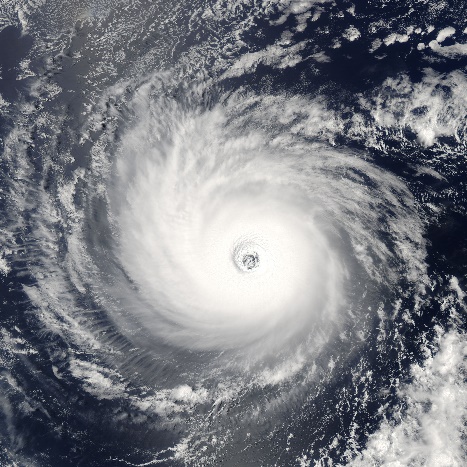 Unit 3 Comprehension test Study GuideMultiple-Choice Responses (80 marks)Who is the speaker (narrator) in “After the Hurricane?”What is the main narrative in “After the Hurricane?”Why does Freddie leave her family in the convention center?What does the line “citizen’s herded” describe?How does Freddie show her feelings when she sees the sign outside Doolie’s?What is the overall tone of “After the Hurricane?”Why is the subject (main character) watching in “Watcher?”What does the phrase “no-one said remains” emphasize or show?What do both poems tell about?What important idea is shared by both poems?Written response (20 marks)Use text details to support your response:What does the phrase “the world is here but no-one is watching” in “After the Hurricane” mean?Who are the watchers in each poem and what do they do?Hint: there is only one watcher in “Watcher” but there are many different watchers in “After the Hurricane.”